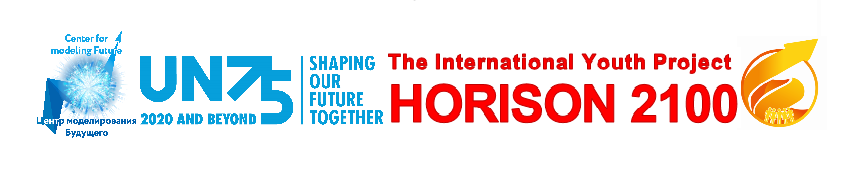 Application for participationin the International Youth Competition “Horizon 2100” Select the profile direction in which the work is presented:By filling out the Application for participation in the Competition, the applicant agrees to its terms and also confirms that the Application contains reliable information and does not violate the rights and interests of third parties.By submitting an Application for participation in the Competition, the Participant also gives his consent to the organizers and partners of the Competition for the processing and transfer of their personal data.All information on the site http://www.futurible.space/?p=2038Application and scientific or creative work in the form of MS Word files in .doc or .docx formats. sent to the mail: contest2100@futurible.spaceThe file "Application Form" is required to be renamed. Example:  Alessio Bava_Italy_ApplicationCalendar of events of the "HORIZON 2100" competitionAcceptance of scientific and creative works from March 20, 2020 to May 31, 2020 inclusive.- Examination of works - from June 1 to June 25, 2020.- Summing up the results, determining the final works, announcing the results of the Competition - from June 26 to June 31, 2020.- Holding the International Youth Forum “Shaping the Future Together”, where the winners will be awarded - July - August - September 2020. The exact data of the Forum will be announced after the normalization of the world situation with the pandemic of the coronavirus infection COVID-19.- Participation of the Grand Prix of the winner of the competition in high-level events of the 75th session of the UN General Assembly - September 19-22, 2020.If for some reason you are unable to download the Application and work online on our website, you can send them to horizon2100@futurible.space"_____" ____________________ 2020                                             Name: __________________________________Basic informationBasic informationFull NameFull NameE-mailE-mailMobile Phone, WhatsAppMobile Phone, WhatsAppPersonal pages on social networksPersonal pages on social networksDate of BirthDate of BirthCitizenshipCitizenshipCurrent country, city, localityCurrent country, city, localityEducation and AchievementsEducation and AchievementsExisting education (name, faculty, specialization, years of study;Any other relevant education and educational institutions (courses, trainings, master classes, etc.)Existing education (name, faculty, specialization, years of study;Any other relevant education and educational institutions (courses, trainings, master classes, etc.)How did you find out about the contest?How did you find out about the contest?Why are you participating in the competition? (no more than 100 words)Why are you participating in the competition? (no more than 100 words)Name of your work:Name of your work:Name of your work:Please mark the chosen nomination:The scientific, scientific-practical work, reflecting the scientific vision of the future at the turn of 2100Please mark the chosen nomination:Scientific, scientific-practical work or engineering start-up, aimed at overcoming the global threats and / or building a sustainable future for the period up to 2045Please mark the chosen nomination:a science fiction story describing innovative ideas, fantastic events, phenomena, processes and future prospects at the turn of the year 2100Link to your video / flash presentation / animation (if any):Link to your video / flash presentation / animation (if any):Link to your video / flash presentation / animation (if any):Link to your presentation, slide show:(if any)Link to your presentation, slide show:(if any)Link to your presentation, slide show:(if any)Agrocomplex and rural developmentInnovative agrocomplex, animal husbandry agriculture, means of production, natural factors, agricultural enterprise, agrarian policy, staff development and a new quality of their life.Innovative agrocomplex, animal husbandry agriculture, means of production, natural factors, agricultural enterprise, agrarian policy, staff development and a new quality of their life.Army, wars, international security, regional conflictsArmed forces, information war, international security system, regional security, international relations, political conflicts, terrorism, drug trafficking, maritime piracy, illegal migration, globalization, cyber security, information security, cartographic war, civil defense, national security factors, territorial integrity, intervention, peacemaking, countering extremism, military equipment, frozen conflicts., Armed forces, information war, international security system, regional security, international relations, political conflicts, terrorism, drug trafficking, maritime piracy, illegal migration, globalization, cyber security, information security, cartographic war, civil defense, national security factors, territorial integrity, intervention, peacemaking, countering extremism, military equipment, frozen conflicts., Business, economyEconomic theory, economics, regional economics, taxes, finance, insurance, entrepreneurship, statistics, economic aspects, foreign trade, business, government regulation, small and medium enterprises, international business, Competitive intelligence, business innovation, electronic business Investments, budget, taxes, national debt, reforms of the WTO, the fuel and energy sector of the Central Bank and banks.Economic theory, economics, regional economics, taxes, finance, insurance, entrepreneurship, statistics, economic aspects, foreign trade, business, government regulation, small and medium enterprises, international business, Competitive intelligence, business innovation, electronic business Investments, budget, taxes, national debt, reforms of the WTO, the fuel and energy sector of the Central Bank and banks.GeopoliticsGeopolitical schools, geostrategic priorities, national interest, international contradictions, energy diplomacy, energy security, soft power, power factor, regionalism, geodemography, demographic dynamics, political geography.Geopolitical schools, geostrategic priorities, national interest, international contradictions, energy diplomacy, energy security, soft power, power factor, regionalism, geodemography, demographic dynamics, political geography.BiologyAnatomy, biogeography, biotechnology, biophysics, biochemistry, botany, veterinary medicine, virology, genetics, animal husbandry, zoology, lichenology, medicine, mycology, microbiology, molecular biology, morphology, general biology, paleontology, selection, systematics, physiology, phytopathology, cytology, evolutionary theory, ecology, embryology, ethology.Anatomy, biogeography, biotechnology, biophysics, biochemistry, botany, veterinary medicine, virology, genetics, animal husbandry, zoology, lichenology, medicine, mycology, microbiology, molecular biology, morphology, general biology, paleontology, selection, systematics, physiology, phytopathology, cytology, evolutionary theory, ecology, embryology, ethology.MedicinePreventive medicine, clinical medicine, pharmacology (pharmaceuticals), biomedical industries, selected areas of medicine, theoretical medicine, practical medicine, evidence-based medicine, health care.Preventive medicine, clinical medicine, pharmacology (pharmaceuticals), biomedical industries, selected areas of medicine, theoretical medicine, practical medicine, evidence-based medicine, health care.Urban StudiesInfrastructure of the city, urban space, 3d-modeling of the space, self-developing system, the city of the future.Infrastructure of the city, urban space, 3d-modeling of the space, self-developing system, the city of the future.Artificial Intelligence and cognitive technologiesModeling of thinking, principles of building intelligent systems, business intelligence, adaptive learning systems, web generations, electronic government, production transformation, national digital strategies, biotechnology, cognitive informatics, expansion of artificial intelligence applications.Modeling of thinking, principles of building intelligent systems, business intelligence, adaptive learning systems, web generations, electronic government, production transformation, national digital strategies, biotechnology, cognitive informatics, expansion of artificial intelligence applications.Computers and InternetComputer system, mathematical models, Storage of programs and data, number system, digital or analog, computers, programming. Internet of things, information perception, information society, information sphere, information wealth, information poverty, planetary networks, computer networks, information picture of the world.Computer system, mathematical models, Storage of programs and data, number system, digital or analog, computers, programming. Internet of things, information perception, information society, information sphere, information wealth, information poverty, planetary networks, computer networks, information picture of the world.CosmosAsteroid-comet hazard, extraterrestrial civilizations, cosmonautics, cosmoglobalics, global evolution, space exploration, strategic space, rocket science, cosmonautics, rocket and space industry, defense industry complex, cosmonautics problems.Asteroid-comet hazard, extraterrestrial civilizations, cosmonautics, cosmoglobalics, global evolution, space exploration, strategic space, rocket science, cosmonautics, rocket and space industry, defense industry complex, cosmonautics problems.NanotechnologyThe latest achievements, nanomedicine and chemical industry, nanotechnology industry, nanotechnology and society. Computational nanotechnologies, nanosystems modeling, space-time models, nanotechnology market.The latest achievements, nanomedicine and chemical industry, nanotechnology industry, nanotechnology and society. Computational nanotechnologies, nanosystems modeling, space-time models, nanotechnology market.SocietySocial sciences in general, theory and practice of social development, philosophy, historical sciences, sociology, political science, social processes, the exchange of scientific information on current social research, the state and law, legal sciences, politics and political science; civil society; information society, social stratification structure of society.Social sciences in general, theory and practice of social development, philosophy, historical sciences, sociology, political science, social processes, the exchange of scientific information on current social research, the state and law, legal sciences, politics and political science; civil society; information society, social stratification structure of society.DemographicsSocio-economic problems of population, family sociology, migration, ethnography, population geography, social hygiene, demographic policy.Socio-economic problems of population, family sociology, migration, ethnography, population geography, social hygiene, demographic policy.EnvironmentState of local and global ecosystems, environmental problems, environmental factors, environmental protection, soil science, anthropogenic system, organizational and legal mechanism of environmental management, environmental protection, management in the field of environmental management and environmental protection, public environmental relations, environmental factors, impact production, space junk, resource development.State of local and global ecosystems, environmental problems, environmental factors, environmental protection, soil science, anthropogenic system, organizational and legal mechanism of environmental management, environmental protection, management in the field of environmental management and environmental protection, public environmental relations, environmental factors, impact production, space junk, resource development.Energy and alternative energy sourcesRenewable energy sources, traditional electric power industry, non-traditional energy sources, electric networks, energy saving, heat supply, energy fuel, energy systems, energy and diplomacy, energy and safety, development of alternative energy directionsRenewable energy sources, traditional electric power industry, non-traditional energy sources, electric networks, energy saving, heat supply, energy fuel, energy systems, energy and diplomacy, energy and safety, development of alternative energy directionsTransport and infrastructureThe development of all types of transport and transport systems, road network, road safety, logistics systems, transport infrastructure, passenger traffic, information technology.The development of all types of transport and transport systems, road network, road safety, logistics systems, transport infrastructure, passenger traffic, information technology.Interdisciplinary profilePlease mark the chosen  profile:Interdisciplinary profilePlease mark the chosen  profile:*On this profile, work is being taken in the context of solving the problems put on the UN agenda:geopolitical tensions, nuclear threats, wars, conflicts, confrontations, problems of the world economy, coronavirus, etc.)environment and climate change (climate change and its consequences, the rapid disappearance of biological diversity and waste)global distrust (distrust of political institutions; (distrust between generations; strata, cultures and religions)abuse of new technologies (dissemination of false information, oppression and exploitation of people, privacy violations)total inaction (people, enterprises and governments make millions of decisions that are ineffective or not implemented)I have read and accept *The terms of participationRecommendations and rules* Your consent must be noted in the box with a symbolI have read and accept *The terms of participationRecommendations and rules* Your consent must be noted in the box with a symbolI have read and accept *The terms of participationRecommendations and rules* Your consent must be noted in the box with a symbolI have read and accept *The terms of participationRecommendations and rules* Your consent must be noted in the box with a symbol